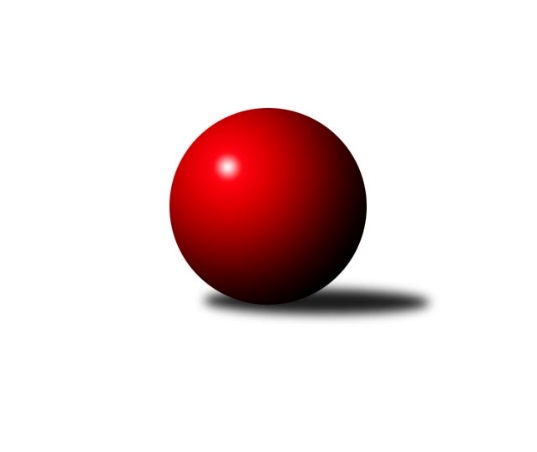 Č.3Ročník 2018/2019	30.9.2018Nejlepšího výkonu v tomto kole: 2489 dosáhlo družstvo: SK Meteor Praha DMistrovství Prahy 3 2018/2019Výsledky 3. kolaSouhrnný přehled výsledků:SK Rapid Praha 	- AC Sparta B	5:3	2463:2330	8.0:4.0	24.9.KK Dopravní podniky Praha B	- TJ Praga Praha B	4:4	2157:2076	7.0:5.0	26.9.SK Žižkov Praha D	- Slavoj Velké Popovice B	1:7	2251:2465	3.0:9.0	26.9.TJ Sokol Praha-Vršovice C	- KK Dopravní podniky Praha C	5:3	2279:2259	6.5:5.5	26.9.SK Meteor Praha C	- SK Meteor Praha D	2:6	2392:2489	4.0:8.0	27.9.KK Konstruktiva Praha E	- TJ ZENTIVA Praha 		dohrávka		9.10.PSK Union Praha C	- TJ Astra Zahradní Město B		dohrávka		10.12.Tabulka družstev:	1.	SK Meteor Praha D	3	3	0	0	18.0 : 6.0 	23.5 : 12.5 	 2482	6	2.	TJ Astra Zahradní Město B	2	2	0	0	13.0 : 3.0 	16.0 : 8.0 	 2363	4	3.	KK Konstruktiva Praha E	2	2	0	0	11.0 : 5.0 	16.0 : 8.0 	 2365	4	4.	TJ Sokol Praha-Vršovice C	2	2	0	0	10.0 : 6.0 	13.5 : 10.5 	 2234	4	5.	TJ Praga Praha B	3	1	1	1	13.0 : 11.0 	18.5 : 17.5 	 2219	3	6.	KK Dopravní podniky Praha B	3	1	1	1	12.0 : 12.0 	17.5 : 18.5 	 2332	3	7.	PSK Union Praha C	2	1	0	1	7.0 : 9.0 	11.0 : 13.0 	 2186	2	8.	KK Dopravní podniky Praha C	3	1	0	2	13.0 : 11.0 	20.0 : 16.0 	 2254	2	9.	Slavoj Velké Popovice B	3	1	0	2	13.0 : 11.0 	18.0 : 18.0 	 2257	2	10.	AC Sparta B	3	1	0	2	12.0 : 12.0 	17.0 : 19.0 	 2312	2	11.	SK Meteor Praha C	3	1	0	2	9.0 : 15.0 	12.5 : 23.5 	 2300	2	12.	SK Rapid Praha	3	1	0	2	7.0 : 17.0 	14.5 : 21.5 	 2275	2	13.	TJ ZENTIVA Praha	1	0	0	1	2.0 : 6.0 	7.0 : 5.0 	 2355	0	14.	SK Žižkov Praha D	3	0	0	3	4.0 : 20.0 	11.0 : 25.0 	 2242	0Podrobné výsledky kola:	 SK Rapid Praha 	2463	5:3	2330	AC Sparta B	František Pudil	 	 216 	 237 		453 	 2:0 	 362 	 	177 	 185		Jiří Lankaš	Josef Pokorný	 	 234 	 186 		420 	 1:1 	 436 	 	229 	 207		Kamila Svobodová	Vojtěch Roubal	 	 180 	 189 		369 	 1:1 	 348 	 	154 	 194		Jan Vácha	Vítězslav Hampl	 	 188 	 208 		396 	 1:1 	 418 	 	222 	 196		Zdeněk Cepl	Petr Valta	 	 184 	 210 		394 	 1:1 	 396 	 	219 	 177		Vít Fikejzl	Jiří Hofman	 	 211 	 220 		431 	 2:0 	 370 	 	188 	 182		Jiří Neumajerrozhodčí: Nejlepší výkon utkání: 453 - František Pudil	 KK Dopravní podniky Praha B	2157	4:4	2076	TJ Praga Praha B	Jiří Štoček	 	 169 	 150 		319 	 1:1 	 328 	 	141 	 187		Petr Kšír	Martin Štochl	 	 177 	 185 		362 	 2:0 	 249 	 	105 	 144		Pavel Jakl	Karel Hnátek st.	 	 201 	 151 		352 	 1:1 	 362 	 	173 	 189		Tomáš Smékal	Jindřich Habada	 	 179 	 212 		391 	 2:0 	 351 	 	169 	 182		Ondřej Maňour	Antonín Švarc	 	 196 	 152 		348 	 0:2 	 399 	 	215 	 184		Kryštof Maňour	Miroslav Tomeš	 	 209 	 176 		385 	 1:1 	 387 	 	208 	 179		Martin Kovářrozhodčí: Nejlepší výkon utkání: 399 - Kryštof Maňour	 SK Žižkov Praha D	2251	1:7	2465	Slavoj Velké Popovice B	Bohumil Strnad	 	 188 	 203 		391 	 0:2 	 437 	 	219 	 218		Emilie Somolíková	Michal Truksa	 	 206 	 180 		386 	 0:2 	 454 	 	240 	 214		Ladislav Musil	František Brodil	 	 174 	 170 		344 	 0:2 	 362 	 	188 	 174		Petr Kapal	Jitka Radostová	 	 176 	 190 		366 	 2:0 	 330 	 	157 	 173		Eva Václavková	Lenka Špačková	 	 227 	 185 		412 	 1:1 	 421 	 	210 	 211		Tomáš Jícha	Martin Tožička	 	 184 	 168 		352 	 0:2 	 461 	 	236 	 225		Čeněk Zachařrozhodčí: Nejlepší výkon utkání: 461 - Čeněk Zachař	 TJ Sokol Praha-Vršovice C	2279	5:3	2259	KK Dopravní podniky Praha C	Karel Wolf	 	 202 	 217 		419 	 1:1 	 382 	 	205 	 177		Miroslav Málek	Jiří Vilímovský	 	 179 	 163 		342 	 0.5:1.5 	 375 	 	179 	 196		Jaroslav Michálek	Vladimír Strnad	 	 192 	 205 		397 	 0:2 	 418 	 	194 	 224		Petra Švarcová	Jana Myšičková	 	 156 	 216 		372 	 1:1 	 391 	 	194 	 197		Jiří Svozílek	Jaroslav Bělohlávek	 	 171 	 181 		352 	 2:0 	 305 	 	138 	 167		Karel Hnátek ml.	Karel Svitavský	 	 191 	 206 		397 	 2:0 	 388 	 	187 	 201		Milan Švarcrozhodčí: Nejlepší výkon utkání: 419 - Karel Wolf	 SK Meteor Praha C	2392	2:6	2489	SK Meteor Praha D	Jiří Novotný	 	 177 	 228 		405 	 1:1 	 430 	 	225 	 205		Miroslav Šostý	Karel Mašek	 	 186 	 189 		375 	 0:2 	 417 	 	204 	 213		Bedřich Bernátek	Jiří Svoboda	 	 205 	 191 		396 	 1:1 	 403 	 	203 	 200		Vladimír Dvořák	Jaroslav Novák	 	 231 	 200 		431 	 1:1 	 396 	 	193 	 203		Michael Šepič	Jiří Třešňák	 	 177 	 197 		374 	 0:2 	 443 	 	215 	 228		Zdeněk Boháč	Zdeněk Míka	 	 204 	 207 		411 	 1:1 	 400 	 	210 	 190		Richard Sekerákrozhodčí: Nejlepší výkon utkání: 443 - Zdeněk BoháčPořadí jednotlivců:	jméno hráče	družstvo	celkem	plné	dorážka	chyby	poměr kuž.	Maximum	1.	Zdeněk Boháč 	SK Meteor Praha D	439.50	292.0	147.5	4.0	2/2	(461)	2.	Ladislav Musil 	Slavoj Velké Popovice B	433.50	289.5	144.0	9.0	2/3	(454)	3.	Richard Sekerák 	SK Meteor Praha D	430.50	296.8	133.8	4.0	2/2	(455)	4.	Karel Wolf 	TJ Sokol Praha-Vršovice C	429.50	296.0	133.5	6.0	1/1	(440)	5.	Radovan Šimůnek 	TJ Astra Zahradní Město B	429.00	288.5	140.5	6.5	2/2	(441)	6.	Vladimír Dvořák 	SK Meteor Praha D	426.50	301.5	125.0	7.0	2/2	(450)	7.	Bohumír Musil 	KK Konstruktiva Praha E	423.00	286.5	136.5	5.5	2/2	(444)	8.	Eliška Fialová 	TJ ZENTIVA Praha 	422.00	307.0	115.0	10.0	1/1	(422)	9.	Čeněk Zachař 	Slavoj Velké Popovice B	418.33	292.0	126.3	5.3	3/3	(461)	10.	Jiřina Mansfeldová 	PSK Union Praha C	418.00	295.0	123.0	6.5	2/2	(422)	11.	Miroslav Šostý 	SK Meteor Praha D	414.00	291.0	123.0	6.5	2/2	(430)	12.	Milan Perman 	KK Konstruktiva Praha E	412.50	295.5	117.0	9.5	2/2	(433)	13.	Emilie Somolíková 	Slavoj Velké Popovice B	408.67	285.0	123.7	7.3	3/3	(437)	14.	Zdeněk Cepl 	AC Sparta B	407.75	285.8	122.0	11.0	2/2	(431)	15.	Petra Švarcová 	KK Dopravní podniky Praha C	407.00	270.7	136.3	3.3	3/3	(418)	16.	Kamila Svobodová 	AC Sparta B	407.00	297.8	109.3	10.8	2/2	(436)	17.	Petr Stoklasa 	KK Dopravní podniky Praha C	406.00	291.0	115.0	7.0	2/3	(434)	18.	Zbyněk Lébl 	KK Konstruktiva Praha E	405.50	284.5	121.0	7.0	2/2	(407)	19.	Vojtěch Kostelecký 	TJ Astra Zahradní Město B	404.50	281.0	123.5	8.0	2/2	(412)	20.	Martin Kovář 	TJ Praga Praha B	404.00	283.0	121.0	8.5	2/3	(421)	21.	Tomáš Kudweis 	TJ Astra Zahradní Město B	402.50	284.0	118.5	11.5	2/2	(406)	22.	Vladimír Strnad 	TJ Sokol Praha-Vršovice C	402.00	284.0	118.0	7.0	1/1	(407)	23.	Petr Valta 	SK Rapid Praha 	400.50	290.5	110.0	10.5	2/2	(407)	24.	Miloslav Kellner 	TJ ZENTIVA Praha 	399.00	295.0	104.0	6.0	1/1	(399)	25.	Jan Bártl 	TJ ZENTIVA Praha 	398.00	292.0	106.0	13.0	1/1	(398)	26.	Jaroslav Novák 	SK Meteor Praha C	396.75	273.0	123.8	6.8	2/2	(431)	27.	Karel Hnátek  st.	KK Dopravní podniky Praha B	396.75	279.0	117.8	8.0	2/2	(425)	28.	Petr Štěrba 	SK Žižkov Praha D	396.50	282.5	114.0	10.0	2/3	(398)	29.	Zdeněk Míka 	SK Meteor Praha C	396.50	290.5	106.0	12.5	2/2	(411)	30.	Ladislav Holeček 	TJ ZENTIVA Praha 	395.00	291.0	104.0	12.0	1/1	(395)	31.	Miroslav Tomeš 	KK Dopravní podniky Praha B	393.25	280.8	112.5	10.5	2/2	(413)	32.	Lenka Krausová 	TJ ZENTIVA Praha 	393.00	313.0	80.0	18.0	1/1	(393)	33.	Ondřej Maňour 	TJ Praga Praha B	391.67	276.7	115.0	9.0	3/3	(433)	34.	Jindřich Habada 	KK Dopravní podniky Praha B	391.50	280.5	111.0	8.0	2/2	(399)	35.	Jiří Chrdle 	SK Meteor Praha D	391.00	298.5	92.5	16.0	2/2	(397)	36.	Jiří Hofman 	SK Rapid Praha 	389.50	277.3	112.3	9.3	2/2	(431)	37.	Vít Fikejzl 	AC Sparta B	389.00	279.8	109.3	11.8	2/2	(396)	38.	František Vondráček 	KK Konstruktiva Praha E	388.50	274.0	114.5	12.5	2/2	(397)	39.	Antonín Švarc 	KK Dopravní podniky Praha B	387.00	273.0	114.0	7.5	2/2	(415)	40.	Michal Truksa 	SK Žižkov Praha D	387.00	277.3	109.7	13.7	3/3	(394)	41.	Jiří Svoboda 	SK Meteor Praha C	387.00	277.8	109.3	9.0	2/2	(402)	42.	Jaroslav Michálek 	KK Dopravní podniky Praha C	386.33	270.0	116.3	9.7	3/3	(405)	43.	Karel Mašek 	SK Meteor Praha C	385.75	271.5	114.3	6.3	2/2	(414)	44.	Karel Svitavský 	TJ Sokol Praha-Vršovice C	383.00	261.5	121.5	9.0	1/1	(397)	45.	Milan Švarc 	KK Dopravní podniky Praha C	381.00	269.0	112.0	8.5	2/3	(388)	46.	Jiří Neumajer 	AC Sparta B	380.75	282.3	98.5	12.0	2/2	(420)	47.	František Pudil 	SK Rapid Praha 	379.00	277.5	101.5	11.5	2/2	(453)	48.	Lucie Hlavatá 	TJ Astra Zahradní Město B	378.50	270.0	108.5	13.0	2/2	(383)	49.	Lenka Špačková 	SK Žižkov Praha D	378.00	270.7	107.3	13.0	3/3	(412)	50.	Jan Petráček 	SK Meteor Praha C	378.00	271.0	107.0	12.5	2/2	(412)	51.	Kryštof Maňour 	TJ Praga Praha B	377.00	270.0	107.0	11.0	2/3	(399)	52.	Martin Podhola 	SK Rapid Praha 	375.50	271.5	104.0	12.5	2/2	(417)	53.	Miroslav Málek 	KK Dopravní podniky Praha C	373.67	269.7	104.0	11.0	3/3	(382)	54.	Martin Tožička 	SK Žižkov Praha D	372.33	270.3	102.0	13.7	3/3	(388)	55.	Bohumil Strnad 	SK Žižkov Praha D	371.50	278.0	93.5	11.0	2/3	(391)	56.	Jitka Radostová 	SK Žižkov Praha D	371.33	273.7	97.7	12.3	3/3	(381)	57.	Lubomír Čech 	KK Dopravní podniky Praha B	369.50	262.5	107.0	11.5	2/2	(384)	58.	Josef Pokorný 	SK Rapid Praha 	368.25	284.8	83.5	18.0	2/2	(420)	59.	Jan Neckář  ml.	PSK Union Praha C	368.00	270.0	98.0	14.0	2/2	(382)	60.	Květuše Pytlíková 	PSK Union Praha C	367.50	266.0	101.5	12.0	2/2	(385)	61.	Jiří Novotný 	SK Meteor Praha C	367.00	268.8	98.3	10.3	2/2	(405)	62.	Vojtěch Roubal 	SK Rapid Praha 	365.25	279.8	85.5	18.8	2/2	(404)	63.	Jiří Peter 	PSK Union Praha C	364.50	267.5	97.0	10.5	2/2	(372)	64.	Petr Kšír 	TJ Praga Praha B	364.33	262.7	101.7	12.3	3/3	(413)	65.	Petr Kapal 	Slavoj Velké Popovice B	364.00	269.5	94.5	15.0	2/3	(366)	66.	Tomáš Smékal 	TJ Praga Praha B	359.00	256.7	102.3	12.3	3/3	(362)	67.	Jan Vácha 	AC Sparta B	359.00	271.3	87.8	16.0	2/2	(374)	68.	Jana Myšičková 	TJ Sokol Praha-Vršovice C	356.50	268.5	88.0	17.0	1/1	(372)	69.	Jiří Svozílek 	KK Dopravní podniky Praha C	354.67	257.3	97.3	12.3	3/3	(391)	70.	Jiří Lankaš 	AC Sparta B	353.00	266.0	87.0	15.0	2/2	(362)	71.	Věra Štefanová 	TJ ZENTIVA Praha 	348.00	252.0	96.0	13.0	1/1	(348)	72.	Jiří Vilímovský 	TJ Sokol Praha-Vršovice C	344.00	266.5	77.5	21.0	1/1	(346)	73.	Eva Václavková 	Slavoj Velké Popovice B	337.67	250.3	87.3	12.3	3/3	(350)	74.	František Brodil 	SK Žižkov Praha D	331.50	236.0	95.5	17.5	2/3	(344)	75.	Jaroslav Bělohlávek 	TJ Sokol Praha-Vršovice C	319.00	232.0	87.0	15.0	1/1	(352)	76.	Jiří Haken 	PSK Union Praha C	316.00	219.5	96.5	18.0	2/2	(374)	77.	Karel Hnátek  ml.	KK Dopravní podniky Praha C	312.00	231.5	80.5	15.5	2/3	(319)		Einar Bareš 	KK Dopravní podniky Praha B	443.00	302.0	141.0	9.0	1/2	(443)		Josef Kašpar 	TJ Praga Praha B	431.00	285.0	146.0	2.0	1/3	(431)		Bedřich Bernátek 	SK Meteor Praha D	425.50	297.5	128.0	5.0	1/2	(434)		Tomáš Jícha 	Slavoj Velké Popovice B	421.00	304.0	117.0	8.0	1/3	(421)		Pavel Pavlíček 	AC Sparta B	405.00	283.0	122.0	8.0	1/2	(405)		Václav Šrajer 	SK Meteor Praha C	403.00	297.0	106.0	7.0	1/2	(403)		Jakub Pytlík 	PSK Union Praha C	400.00	278.0	122.0	5.0	1/2	(400)		Vítězslav Hampl 	SK Rapid Praha 	400.00	281.5	118.5	10.0	1/2	(404)		Michael Šepič 	SK Meteor Praha D	396.00	291.0	105.0	8.0	1/2	(396)		Petr Peřina 	TJ Astra Zahradní Město B	386.00	255.0	131.0	6.0	1/2	(386)		Marek Sedlák 	TJ Astra Zahradní Město B	386.00	290.0	96.0	13.0	1/2	(386)		Martin Kozdera 	TJ Astra Zahradní Město B	382.00	251.0	131.0	13.0	1/2	(382)		Stanislava Švindlová 	KK Konstruktiva Praha E	381.00	266.0	115.0	5.0	1/2	(381)		Jiří Třešňák 	SK Meteor Praha C	374.00	269.0	105.0	17.0	1/2	(374)		Martin Jelínek 	TJ Praga Praha B	368.00	263.0	105.0	12.0	1/3	(368)		Martin Štochl 	KK Dopravní podniky Praha B	362.00	264.5	97.5	13.0	1/2	(362)		Lukáš Jirsa 	TJ Praga Praha B	361.00	269.0	92.0	18.0	1/3	(361)		Tomáš Eštók 	KK Konstruktiva Praha E	361.00	282.0	79.0	18.0	1/2	(361)		Pavel Šťovíček 	Slavoj Velké Popovice B	359.00	266.0	93.0	16.0	1/3	(359)		Jakub Jetmar 	TJ Astra Zahradní Město B	343.00	247.0	96.0	16.0	1/2	(343)		Jan Lukáš 	TJ Praga Praha B	340.00	244.0	96.0	14.0	1/3	(340)		Jiří Štoček 	KK Dopravní podniky Praha B	319.00	242.0	77.0	18.0	1/2	(319)		Zdeněk Poutník 	PSK Union Praha C	304.00	226.0	78.0	23.0	1/2	(304)		Markéta Dymáčková 	Slavoj Velké Popovice B	303.00	243.0	60.0	25.0	1/3	(303)		Ivana Bandasová 	Slavoj Velké Popovice B	285.00	219.0	66.0	33.0	1/3	(285)		Pavel Jakl 	TJ Praga Praha B	249.00	185.0	64.0	22.0	1/3	(249)Sportovně technické informace:Starty náhradníků:registrační číslo	jméno a příjmení 	datum startu 	družstvo	číslo startu5052	Vítězslav Hampl	24.09.2018	SK Rapid Praha 	2x
Hráči dopsaní na soupisku:registrační číslo	jméno a příjmení 	datum startu 	družstvo	25724	Pavel Jakl	26.09.2018	TJ Praga Praha B	Program dalšího kola:4. kolo1.10.2018	po	17:00	AC Sparta B - KK Dopravní podniky Praha B	1.10.2018	po	17:30	KK Dopravní podniky Praha C - KK Konstruktiva Praha E	1.10.2018	po	19:30	TJ ZENTIVA Praha  - SK Žižkov Praha D	2.10.2018	út	17:00	SK Meteor Praha D - TJ Sokol Praha-Vršovice C	2.10.2018	út	17:30	TJ Astra Zahradní Město B - Slavoj Velké Popovice B	4.10.2018	čt	17:30	PSK Union Praha C - SK Rapid Praha 	4.10.2018	čt	18:00	TJ Praga Praha B - SK Meteor Praha C	Nejlepší šestka kola - absolutněNejlepší šestka kola - absolutněNejlepší šestka kola - absolutněNejlepší šestka kola - absolutněNejlepší šestka kola - dle průměru kuželenNejlepší šestka kola - dle průměru kuželenNejlepší šestka kola - dle průměru kuželenNejlepší šestka kola - dle průměru kuželenNejlepší šestka kola - dle průměru kuželenPočetJménoNázev týmuVýkonPočetJménoNázev týmuPrůměr (%)Výkon1xČeněk ZachařV. Popovice B4611xČeněk ZachařV. Popovice B117.084611xLadislav MusilV. Popovice B4541xLadislav MusilV. Popovice B115.34541xFrantišek PudilRapid 4531xFrantišek PudilRapid 115.054532xZdeněk BoháčMeteor D4432xKarel WolfVršovice C112.814191xEmilie SomolíkováV. Popovice B4371xPetra ŠvarcováDP C112.544181xKamila SvobodováSparta B4361xEmilie SomolíkováV. Popovice B110.98437